Athletic Union Council Minutes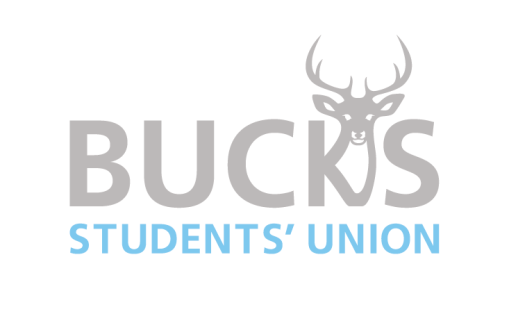 Date: 25.01.24Time:6.00pmLocation:N2.06 and Online1.01.1Present: Jess Bradbury, Alex Ditchburn, Marissa Leyden (Chair, Womens Hockey), Catherine Lymer, Charlotte Callaway, Patrick Fillingham, Amber Ogles (Dance), Desmond Hadi, Madhav Jayalal, Laurelle Henry, Wren Sell (Volleyball & Womens Football), Keisha Russ (Womens Football), Reece Newey (Mens Football), Ana Timoteo (Dance), Grace Paisley (Womens Hockey), Liv Ross (Womens Hockey), Chloe Hayes (Womens Hockey),Stacey Baxter (Womens Football), Robert Freeman (Cricket), Jake Ambridge-Wood (Bucks FC)1.2In attendance: Sarah Nawaz1.3Apologies for Absence: 1.4Absent without apologies: 2.0Key DatesMLRag Week: 29th Jan to 2nd FebStudent Volunteer Week: 12th to 16th FebVarsity Squad List Deadline: 22nd FebStrive Week: 26th Feb to 1st MarchGreen Month: MarchBucks Comp: 9th MarchVarsity: 10th and 13th MarchAU Dinner: 17th AprilEnd of Year Showcase: 27th AprilElections Nominations: 8th Jan to 16th FebVoting Week: 4th to 8th MarchReminder that clubs won’t be able to play next year if they do not have a committee3.0Chair’s Check InMLThis is an opportunity for the AU council chair to see how each club is and to hear any concerns they may have.If they don’t feel comfortable raising them during this meeting, they can speak to staff afterwardsAttendees were then asked how training was going and if they had any concerns.The poor quality of the referees at all the men’s football matches was raised – this would be looked into.4.0Varsity Players Ticket UpdateJBAn update on the number of tickets sold and the percentage for each club was givenClubs need to start pushing players to buy ticketsIf anyone is wanting to buy more than one ticket, they need to come into the office5.0Volunteering and RAG5.1Rag WeekBegins next week on the 29th JanMultiple events taking place including soak a sabb, Volley 4 RAG, Wild West takeover.All details are on What’s On page so please get your members involved.Volunteers are still needed to help run the week, come into the office to speak to staff if interested.ML5.2Boycott Your BedTaking place this Saturday (27th) Reminder that those taking part need to raise money, if they do not it will not count towards their community volunteering hours.Before sleeping there will be various games to take part inStudents can still sign up on the What’s On page.£550 has been raised so far.JB5.3Bucks ChallengeCurrently taking placeOrganised by Dan Lawrence with all events centring around the number 24Please get involved, any involvement counts towards volunteering hours and helps to raise money for RAGThe finale will be a 24hr Sportathon on 22nd/23rd Feb, with a different sport taking place each hour – get your members involved.  JB6.0Captains Varsity RulesMLCaptains need to start thinking about their rulesThey can make their own rules, within reason, and should check with staff to ensure they are appropriatePlayers are also able to suggest rules to their captains.Potential players should have played in 3 or more games to take part in Varsity; however, captains should take into consideration if players have been unable to play due to injuries or being on placement.Captains need to tell players their rules now, so they know why they haven’t been picked.7.0Feedback WinnersADPicked from feedback received in NovemberWheel was spun to choose themIndividual Winner: Viktoria Wisniewska (Dance)Winning Club: Men’s football 8.0Any Other BusinessCelebration Station: clubs have not been nominating themselves. Winners for November and December will be chosen on the 31st Jan. If a club gets club of the month, they receive a nomination for club of the year at AU dinner awards. AU Dinner Club of the Year: nominations are still open, currently no front runner, clubs need to ensure they are doing their accreditations to be in the running.Volley 4 RAG takes place on Tuesday (30th Jan). There will be prizes for those involved including best team and best fancy dress.3rd years Dance has a showcase on 6th April in Chesham. Tickets are available, please come and support them.Registers: some clubs are still just putting names and no ID numbers – both are needed. Any new members must fill out the membership form on the website – this provides staff with any medical information.Concussion Baseline Tests: these need to be done for any new players. Members need to ensure they turn up to any booked appointments. There have been numerous occasions players have not turned up and not told the staff if they are not coming.First Aid Kits: these are tailored to each sport, so players need to ensure they are taking the right kit, they are all labelled.BTaG 24hr Gameathon takes place next Thursday (1st Feb) in the Venue. There will be various tournaments and board games as well. It is a drop in event, and everyone is welcome to attend.Wax a footballer for RAG will be taking place next week. This will involve members from the Men’s football team, please tell your members to get involved.Varsity Launch night is taking place after this meeting from 7pm, please come along.12.0Date and time of subsequent meetings: 22nd February 2024 at 6.00pm, Room S3.01 and Online